Monterrey, Visita de Ciudad, Grutas de García, Cola de Caballo. 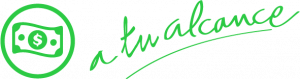 Duración: 04 díasLlegadas en compartido: diarias hasta 12 diciembre 2024Opción de servicio privado.DÍA 01.		MONTERREY – TRASLADO DE LLEGADA – VISITA DE LA SULTANARecepción en el aeropuerto de Monterrey, traslado al hotel elegido. El traslado se efectúa con todas las medidas de higiene y sanitización en las unidades. Check in en el hotel. El ingreso a las habitaciones es a partir de las 15:00 hrs en adelante. A la hora indicada traslado del hotel para poder realizar la Visita de Ciudad, dependiendo de la hora de llegada de su vuelo, contamos con 3 horarios (9:00 am, 15:00 hrs, 18:00 hrs). A cualquier ciudad que vayas lo primero que debes conocer es su centro histórico y para comenzar con este tour visitaremos, La Catedral de Monterrey, después visitaremos el palacio del Gobierno Municipal, conoceremos el puente de san miguel arcángel, la plaza Hidalgo, pasaremos también por el mercado de Artesanos de Nuevo León, donde encontraras todos los souvenirs así como los dulces regionales incluyendo las deliciosas glorias, también la Fuente de la Vida, la Explanada de los Héroes, entre otros puntos, son algunos de los monumentos que conoceremos durante una agradable e interesante caminata a lo largo de la Macroplaza, la cual es considerada la quinta plaza más grande del mundo, continuaremos en el Museo del Palacio de Gobierno un edificio de cantera con más de 100 años de antigüedad en donde conoceremos la historia de la ciudad. Después presenciaremos el lugar en donde se dio el origen y fundación de la ciudad, los manantiales de Santa Lucía que hoy por hoy han sido transformados en un canal navegable considerado una de las 13 maravillas creadas por el hombre, ahora conocido como “Paseo Santa Lucía”, abordaremos una de sus embarcaciones que nos llevarán hasta el emblemático Parque Fundidora, un espacio de naturaleza, tradición y cultura; descubre porqué forma parte invaluable de nuestro Patrimonio industrial, siendo a la vez uno de los principales pulmones de Monterrey y sede de grandes eventos.  Alojamiento.DÍA 02.		MONTERREY – GRUTAS DE GARCIA – MONTERREY  Las Grutas de García son uno de los atractivos turísticos más visitados de Nuevo León, ubicadas en el municipio de García, en este recorrido admiras las diferentes formaciones de estalactitas y estalagmitas en un recorrido de más de 45 minutos en su interior, además subirás a más de 200 metros en el teleférico.En su interior encontraremos algunos balcones impresionantes donde podrás observar las formaciones que llevan millones de años y algunas de ellas aún están en crecimiento. Algunas de las formaciones más famosas llevan por nombre: El Mirador de la Mano, Salón del Aire, La Octava Maravilla, El Nacimiento, La Fuente Congelada, La Torre China, El Teatro y El Árbol de Navidad entre otras… Terminando el recorrido por las grutas aprovecharemos para conocer un poco más de García Nuevo León, nos trasladaremos a su centro histórico donde tendrás opciones para comer algún platillo típico y disfrutar de la arquitectura norestence que tanto caracteriza a este municipio. Para posteriormente continuar nuestro camino de regreso a Monterrey. Resto del día libre para actividades personales. Alojamiento. 	DÍA 03.		MONTERREY – COLA DE CABALLO – MONTERREYVilla de Santiago, nombrado en 2006 como uno de los Pueblos Mágicos de México, se distingue por sus hermosos paisajes, abrigado por la Sierra Madre Oriental, este hermoso pueblo mágico está rodeado de bellas montañas de densos bosques de pino encino. En este tour conocerás la cascada más famosa del estado de Nuevo León que es la Cascada Cola de Caballo, la cual se encuentra dentro del parque estatal que lleva su mismo nombre, además de la cascada, aquí podrás encontrar, artesanías, souvenirs, bebidas, recorridos en caballos o carretas los cuales podrás contratar de manera directa al llegar. Algunas actividades de tirolesas, puentes colgantes etc, que igualmente ahí en el lugar podrás contratar. La siguiente parada, será el Centro Histórico de Santiago, en donde podremos apreciar la arquitectura colonial-norestense tradicional en la región, donde tendrás tiempo libre para comer y alguna foto de recuerdo. (Los alimentos no están incluidos). Posteriormente haremos una parada en una molienda típica donde podrán adquirir dulces regionales, pan de elote, glorias, carne seca, nieve etc… Para posteriormente continuar nuestro camino de regreso a Monterrey. Alojamiento. DÍA 04.		MONTERREYDesayuno en el hotelA la hora programada, traslado desde su hotel al aeropuerto de Monterrey para tomar su vuelo de salida. FIN DE LOS SERVICIOSINCLUYE: Traslado aeropuerto – hotel – aeropuerto en servicio compartido, con capacidad controlada y vehículos previamente sanitizados en Monterrey3 noches de alojamiento, dependiendo del hotel de su elección Traslados para las actividades en servicio compartido, con capacidad controlada y vehículos previamente sanitizados.Tour de Visita de Ciudad Tour a Grutas de García Tour de Cola de Caballo Accesos a los sitios que se visitanGuía certificado ImpuestosNO INCLUYE:Extras en hotelesBoleto aéreo o de autobús. Servicios, excursiones o comidas no especificadas Propinas a camaristas, botones, guías, choferes, gastos personalesTe invitamos a disfrutar tu viaje a plenitud, adquiriendo una Póliza de Asistencia al viajero con una amplia cobertura. Contamos con diferentes planes con las empresas de renombre Universal Assistance y Assist Card. HOTELES PREVISTO O SIMILARESHOTELES PREVISTO O SIMILARESHOTELES PREVISTO O SIMILARESHOTELES PREVISTO O SIMILARESNOCHESCIUDADHOTELCAT3MONTERREYSHERATON AMBASSADOR / BEST WESTERN CENTRO * SIN DESAYUNOT3MONTERREYHOLIDAY INN VALLE / MISIÓN EXPRESS CENTRO HISTORICOTS3MONTERREYHOLIDAY INN FUNDIDORA / NH COLLECTON SAN PEDROPPRECIO POR PERSONA EN MXN (MINIMO 2 PERSONAS) PRECIO POR PERSONA EN MXN (MINIMO 2 PERSONAS) PRECIO POR PERSONA EN MXN (MINIMO 2 PERSONAS) PRECIO POR PERSONA EN MXN (MINIMO 2 PERSONAS) PRECIO POR PERSONA EN MXN (MINIMO 2 PERSONAS) PRECIO POR PERSONA EN MXN (MINIMO 2 PERSONAS) SERVICIOS TERRESTRES EXCLUSIVAMENTESERVICIOS TERRESTRES EXCLUSIVAMENTESERVICIOS TERRESTRES EXCLUSIVAMENTESERVICIOS TERRESTRES EXCLUSIVAMENTESERVICIOS TERRESTRES EXCLUSIVAMENTESERVICIOS TERRESTRES EXCLUSIVAMENTEDBLTPLCPLSGLMNRTURISTA 809069906990119904880TURISTA SUPERIOR934080807980149603690PRIMERA1119096408970187505690APLICA SUPLEMENTO EN TEMPORADA ALTA, SEMANA SANTA, PASCUA, VERANO, NAVIDAD, FIN DE AÑO, PUENTES Y DÍAS FESTIVOS
TARIFAS SUJETAS A CAMBIOS Y A DISPONIBILIDAD LIMITADA SIN PREVIO AVISO 
MENOR DE 3 A 12 AÑOS COMPARTIENDO HABITACION CON 2 ADULTOS 

VIGENCIA: 15 DE DICIEMBRE 2024APLICA SUPLEMENTO EN TEMPORADA ALTA, SEMANA SANTA, PASCUA, VERANO, NAVIDAD, FIN DE AÑO, PUENTES Y DÍAS FESTIVOS
TARIFAS SUJETAS A CAMBIOS Y A DISPONIBILIDAD LIMITADA SIN PREVIO AVISO 
MENOR DE 3 A 12 AÑOS COMPARTIENDO HABITACION CON 2 ADULTOS 

VIGENCIA: 15 DE DICIEMBRE 2024APLICA SUPLEMENTO EN TEMPORADA ALTA, SEMANA SANTA, PASCUA, VERANO, NAVIDAD, FIN DE AÑO, PUENTES Y DÍAS FESTIVOS
TARIFAS SUJETAS A CAMBIOS Y A DISPONIBILIDAD LIMITADA SIN PREVIO AVISO 
MENOR DE 3 A 12 AÑOS COMPARTIENDO HABITACION CON 2 ADULTOS 

VIGENCIA: 15 DE DICIEMBRE 2024APLICA SUPLEMENTO EN TEMPORADA ALTA, SEMANA SANTA, PASCUA, VERANO, NAVIDAD, FIN DE AÑO, PUENTES Y DÍAS FESTIVOS
TARIFAS SUJETAS A CAMBIOS Y A DISPONIBILIDAD LIMITADA SIN PREVIO AVISO 
MENOR DE 3 A 12 AÑOS COMPARTIENDO HABITACION CON 2 ADULTOS 

VIGENCIA: 15 DE DICIEMBRE 2024APLICA SUPLEMENTO EN TEMPORADA ALTA, SEMANA SANTA, PASCUA, VERANO, NAVIDAD, FIN DE AÑO, PUENTES Y DÍAS FESTIVOS
TARIFAS SUJETAS A CAMBIOS Y A DISPONIBILIDAD LIMITADA SIN PREVIO AVISO 
MENOR DE 3 A 12 AÑOS COMPARTIENDO HABITACION CON 2 ADULTOS 

VIGENCIA: 15 DE DICIEMBRE 2024APLICA SUPLEMENTO EN TEMPORADA ALTA, SEMANA SANTA, PASCUA, VERANO, NAVIDAD, FIN DE AÑO, PUENTES Y DÍAS FESTIVOS
TARIFAS SUJETAS A CAMBIOS Y A DISPONIBILIDAD LIMITADA SIN PREVIO AVISO 
MENOR DE 3 A 12 AÑOS COMPARTIENDO HABITACION CON 2 ADULTOS 

VIGENCIA: 15 DE DICIEMBRE 2024APLICA SUPLEMENTO EN TEMPORADA ALTA, SEMANA SANTA, PASCUA, VERANO, NAVIDAD, FIN DE AÑO, PUENTES Y DÍAS FESTIVOS
TARIFAS SUJETAS A CAMBIOS Y A DISPONIBILIDAD LIMITADA SIN PREVIO AVISO 
MENOR DE 3 A 12 AÑOS COMPARTIENDO HABITACION CON 2 ADULTOS 

VIGENCIA: 15 DE DICIEMBRE 2024APLICA SUPLEMENTO EN TEMPORADA ALTA, SEMANA SANTA, PASCUA, VERANO, NAVIDAD, FIN DE AÑO, PUENTES Y DÍAS FESTIVOS
TARIFAS SUJETAS A CAMBIOS Y A DISPONIBILIDAD LIMITADA SIN PREVIO AVISO 
MENOR DE 3 A 12 AÑOS COMPARTIENDO HABITACION CON 2 ADULTOS 

VIGENCIA: 15 DE DICIEMBRE 2024APLICA SUPLEMENTO EN TEMPORADA ALTA, SEMANA SANTA, PASCUA, VERANO, NAVIDAD, FIN DE AÑO, PUENTES Y DÍAS FESTIVOS
TARIFAS SUJETAS A CAMBIOS Y A DISPONIBILIDAD LIMITADA SIN PREVIO AVISO 
MENOR DE 3 A 12 AÑOS COMPARTIENDO HABITACION CON 2 ADULTOS 

VIGENCIA: 15 DE DICIEMBRE 2024APLICA SUPLEMENTO EN TEMPORADA ALTA, SEMANA SANTA, PASCUA, VERANO, NAVIDAD, FIN DE AÑO, PUENTES Y DÍAS FESTIVOS
TARIFAS SUJETAS A CAMBIOS Y A DISPONIBILIDAD LIMITADA SIN PREVIO AVISO 
MENOR DE 3 A 12 AÑOS COMPARTIENDO HABITACION CON 2 ADULTOS 

VIGENCIA: 15 DE DICIEMBRE 2024APLICA SUPLEMENTO EN TEMPORADA ALTA, SEMANA SANTA, PASCUA, VERANO, NAVIDAD, FIN DE AÑO, PUENTES Y DÍAS FESTIVOS
TARIFAS SUJETAS A CAMBIOS Y A DISPONIBILIDAD LIMITADA SIN PREVIO AVISO 
MENOR DE 3 A 12 AÑOS COMPARTIENDO HABITACION CON 2 ADULTOS 

VIGENCIA: 15 DE DICIEMBRE 2024APLICA SUPLEMENTO EN TEMPORADA ALTA, SEMANA SANTA, PASCUA, VERANO, NAVIDAD, FIN DE AÑO, PUENTES Y DÍAS FESTIVOS
TARIFAS SUJETAS A CAMBIOS Y A DISPONIBILIDAD LIMITADA SIN PREVIO AVISO 
MENOR DE 3 A 12 AÑOS COMPARTIENDO HABITACION CON 2 ADULTOS 

VIGENCIA: 15 DE DICIEMBRE 2024APLICA SUPLEMENTO EN TEMPORADA ALTA, SEMANA SANTA, PASCUA, VERANO, NAVIDAD, FIN DE AÑO, PUENTES Y DÍAS FESTIVOS
TARIFAS SUJETAS A CAMBIOS Y A DISPONIBILIDAD LIMITADA SIN PREVIO AVISO 
MENOR DE 3 A 12 AÑOS COMPARTIENDO HABITACION CON 2 ADULTOS 

VIGENCIA: 15 DE DICIEMBRE 2024APLICA SUPLEMENTO EN TEMPORADA ALTA, SEMANA SANTA, PASCUA, VERANO, NAVIDAD, FIN DE AÑO, PUENTES Y DÍAS FESTIVOS
TARIFAS SUJETAS A CAMBIOS Y A DISPONIBILIDAD LIMITADA SIN PREVIO AVISO 
MENOR DE 3 A 12 AÑOS COMPARTIENDO HABITACION CON 2 ADULTOS 

VIGENCIA: 15 DE DICIEMBRE 2024APLICA SUPLEMENTO EN TEMPORADA ALTA, SEMANA SANTA, PASCUA, VERANO, NAVIDAD, FIN DE AÑO, PUENTES Y DÍAS FESTIVOS
TARIFAS SUJETAS A CAMBIOS Y A DISPONIBILIDAD LIMITADA SIN PREVIO AVISO 
MENOR DE 3 A 12 AÑOS COMPARTIENDO HABITACION CON 2 ADULTOS 

VIGENCIA: 15 DE DICIEMBRE 2024APLICA SUPLEMENTO EN TEMPORADA ALTA, SEMANA SANTA, PASCUA, VERANO, NAVIDAD, FIN DE AÑO, PUENTES Y DÍAS FESTIVOS
TARIFAS SUJETAS A CAMBIOS Y A DISPONIBILIDAD LIMITADA SIN PREVIO AVISO 
MENOR DE 3 A 12 AÑOS COMPARTIENDO HABITACION CON 2 ADULTOS 

VIGENCIA: 15 DE DICIEMBRE 2024APLICA SUPLEMENTO EN TEMPORADA ALTA, SEMANA SANTA, PASCUA, VERANO, NAVIDAD, FIN DE AÑO, PUENTES Y DÍAS FESTIVOS
TARIFAS SUJETAS A CAMBIOS Y A DISPONIBILIDAD LIMITADA SIN PREVIO AVISO 
MENOR DE 3 A 12 AÑOS COMPARTIENDO HABITACION CON 2 ADULTOS 

VIGENCIA: 15 DE DICIEMBRE 2024APLICA SUPLEMENTO EN TEMPORADA ALTA, SEMANA SANTA, PASCUA, VERANO, NAVIDAD, FIN DE AÑO, PUENTES Y DÍAS FESTIVOS
TARIFAS SUJETAS A CAMBIOS Y A DISPONIBILIDAD LIMITADA SIN PREVIO AVISO 
MENOR DE 3 A 12 AÑOS COMPARTIENDO HABITACION CON 2 ADULTOS 

VIGENCIA: 15 DE DICIEMBRE 2024APLICA SUPLEMENTO EN TEMPORADA ALTA, SEMANA SANTA, PASCUA, VERANO, NAVIDAD, FIN DE AÑO, PUENTES Y DÍAS FESTIVOS
TARIFAS SUJETAS A CAMBIOS Y A DISPONIBILIDAD LIMITADA SIN PREVIO AVISO 
MENOR DE 3 A 12 AÑOS COMPARTIENDO HABITACION CON 2 ADULTOS 

VIGENCIA: 15 DE DICIEMBRE 2024APLICA SUPLEMENTO EN TEMPORADA ALTA, SEMANA SANTA, PASCUA, VERANO, NAVIDAD, FIN DE AÑO, PUENTES Y DÍAS FESTIVOS
TARIFAS SUJETAS A CAMBIOS Y A DISPONIBILIDAD LIMITADA SIN PREVIO AVISO 
MENOR DE 3 A 12 AÑOS COMPARTIENDO HABITACION CON 2 ADULTOS 

VIGENCIA: 15 DE DICIEMBRE 2024APLICA SUPLEMENTO EN TEMPORADA ALTA, SEMANA SANTA, PASCUA, VERANO, NAVIDAD, FIN DE AÑO, PUENTES Y DÍAS FESTIVOS
TARIFAS SUJETAS A CAMBIOS Y A DISPONIBILIDAD LIMITADA SIN PREVIO AVISO 
MENOR DE 3 A 12 AÑOS COMPARTIENDO HABITACION CON 2 ADULTOS 

VIGENCIA: 15 DE DICIEMBRE 2024APLICA SUPLEMENTO EN TEMPORADA ALTA, SEMANA SANTA, PASCUA, VERANO, NAVIDAD, FIN DE AÑO, PUENTES Y DÍAS FESTIVOS
TARIFAS SUJETAS A CAMBIOS Y A DISPONIBILIDAD LIMITADA SIN PREVIO AVISO 
MENOR DE 3 A 12 AÑOS COMPARTIENDO HABITACION CON 2 ADULTOS 

VIGENCIA: 15 DE DICIEMBRE 2024APLICA SUPLEMENTO EN TEMPORADA ALTA, SEMANA SANTA, PASCUA, VERANO, NAVIDAD, FIN DE AÑO, PUENTES Y DÍAS FESTIVOS
TARIFAS SUJETAS A CAMBIOS Y A DISPONIBILIDAD LIMITADA SIN PREVIO AVISO 
MENOR DE 3 A 12 AÑOS COMPARTIENDO HABITACION CON 2 ADULTOS 

VIGENCIA: 15 DE DICIEMBRE 2024APLICA SUPLEMENTO EN TEMPORADA ALTA, SEMANA SANTA, PASCUA, VERANO, NAVIDAD, FIN DE AÑO, PUENTES Y DÍAS FESTIVOS
TARIFAS SUJETAS A CAMBIOS Y A DISPONIBILIDAD LIMITADA SIN PREVIO AVISO 
MENOR DE 3 A 12 AÑOS COMPARTIENDO HABITACION CON 2 ADULTOS 

VIGENCIA: 15 DE DICIEMBRE 2024APLICA SUPLEMENTO EN TEMPORADA ALTA, SEMANA SANTA, PASCUA, VERANO, NAVIDAD, FIN DE AÑO, PUENTES Y DÍAS FESTIVOS
TARIFAS SUJETAS A CAMBIOS Y A DISPONIBILIDAD LIMITADA SIN PREVIO AVISO 
MENOR DE 3 A 12 AÑOS COMPARTIENDO HABITACION CON 2 ADULTOS 

VIGENCIA: 15 DE DICIEMBRE 2024APLICA SUPLEMENTO EN TEMPORADA ALTA, SEMANA SANTA, PASCUA, VERANO, NAVIDAD, FIN DE AÑO, PUENTES Y DÍAS FESTIVOS
TARIFAS SUJETAS A CAMBIOS Y A DISPONIBILIDAD LIMITADA SIN PREVIO AVISO 
MENOR DE 3 A 12 AÑOS COMPARTIENDO HABITACION CON 2 ADULTOS 

VIGENCIA: 15 DE DICIEMBRE 2024APLICA SUPLEMENTO EN TEMPORADA ALTA, SEMANA SANTA, PASCUA, VERANO, NAVIDAD, FIN DE AÑO, PUENTES Y DÍAS FESTIVOS
TARIFAS SUJETAS A CAMBIOS Y A DISPONIBILIDAD LIMITADA SIN PREVIO AVISO 
MENOR DE 3 A 12 AÑOS COMPARTIENDO HABITACION CON 2 ADULTOS 

VIGENCIA: 15 DE DICIEMBRE 2024APLICA SUPLEMENTO EN TEMPORADA ALTA, SEMANA SANTA, PASCUA, VERANO, NAVIDAD, FIN DE AÑO, PUENTES Y DÍAS FESTIVOS
TARIFAS SUJETAS A CAMBIOS Y A DISPONIBILIDAD LIMITADA SIN PREVIO AVISO 
MENOR DE 3 A 12 AÑOS COMPARTIENDO HABITACION CON 2 ADULTOS 

VIGENCIA: 15 DE DICIEMBRE 2024APLICA SUPLEMENTO EN TEMPORADA ALTA, SEMANA SANTA, PASCUA, VERANO, NAVIDAD, FIN DE AÑO, PUENTES Y DÍAS FESTIVOS
TARIFAS SUJETAS A CAMBIOS Y A DISPONIBILIDAD LIMITADA SIN PREVIO AVISO 
MENOR DE 3 A 12 AÑOS COMPARTIENDO HABITACION CON 2 ADULTOS 

VIGENCIA: 15 DE DICIEMBRE 2024APLICA SUPLEMENTO EN TEMPORADA ALTA, SEMANA SANTA, PASCUA, VERANO, NAVIDAD, FIN DE AÑO, PUENTES Y DÍAS FESTIVOS
TARIFAS SUJETAS A CAMBIOS Y A DISPONIBILIDAD LIMITADA SIN PREVIO AVISO 
MENOR DE 3 A 12 AÑOS COMPARTIENDO HABITACION CON 2 ADULTOS 

VIGENCIA: 15 DE DICIEMBRE 2024APLICA SUPLEMENTO EN TEMPORADA ALTA, SEMANA SANTA, PASCUA, VERANO, NAVIDAD, FIN DE AÑO, PUENTES Y DÍAS FESTIVOS
TARIFAS SUJETAS A CAMBIOS Y A DISPONIBILIDAD LIMITADA SIN PREVIO AVISO 
MENOR DE 3 A 12 AÑOS COMPARTIENDO HABITACION CON 2 ADULTOS 

VIGENCIA: 15 DE DICIEMBRE 2024APLICA SUPLEMENTO EN TEMPORADA ALTA, SEMANA SANTA, PASCUA, VERANO, NAVIDAD, FIN DE AÑO, PUENTES Y DÍAS FESTIVOS
TARIFAS SUJETAS A CAMBIOS Y A DISPONIBILIDAD LIMITADA SIN PREVIO AVISO 
MENOR DE 3 A 12 AÑOS COMPARTIENDO HABITACION CON 2 ADULTOS 

VIGENCIA: 15 DE DICIEMBRE 2024APLICA SUPLEMENTO EN TEMPORADA ALTA, SEMANA SANTA, PASCUA, VERANO, NAVIDAD, FIN DE AÑO, PUENTES Y DÍAS FESTIVOS
TARIFAS SUJETAS A CAMBIOS Y A DISPONIBILIDAD LIMITADA SIN PREVIO AVISO 
MENOR DE 3 A 12 AÑOS COMPARTIENDO HABITACION CON 2 ADULTOS 

VIGENCIA: 15 DE DICIEMBRE 2024APLICA SUPLEMENTO EN TEMPORADA ALTA, SEMANA SANTA, PASCUA, VERANO, NAVIDAD, FIN DE AÑO, PUENTES Y DÍAS FESTIVOS
TARIFAS SUJETAS A CAMBIOS Y A DISPONIBILIDAD LIMITADA SIN PREVIO AVISO 
MENOR DE 3 A 12 AÑOS COMPARTIENDO HABITACION CON 2 ADULTOS 

VIGENCIA: 15 DE DICIEMBRE 2024APLICA SUPLEMENTO EN TEMPORADA ALTA, SEMANA SANTA, PASCUA, VERANO, NAVIDAD, FIN DE AÑO, PUENTES Y DÍAS FESTIVOS
TARIFAS SUJETAS A CAMBIOS Y A DISPONIBILIDAD LIMITADA SIN PREVIO AVISO 
MENOR DE 3 A 12 AÑOS COMPARTIENDO HABITACION CON 2 ADULTOS 

VIGENCIA: 15 DE DICIEMBRE 2024APLICA SUPLEMENTO EN TEMPORADA ALTA, SEMANA SANTA, PASCUA, VERANO, NAVIDAD, FIN DE AÑO, PUENTES Y DÍAS FESTIVOS
TARIFAS SUJETAS A CAMBIOS Y A DISPONIBILIDAD LIMITADA SIN PREVIO AVISO 
MENOR DE 3 A 12 AÑOS COMPARTIENDO HABITACION CON 2 ADULTOS 

VIGENCIA: 15 DE DICIEMBRE 2024APLICA SUPLEMENTO EN TEMPORADA ALTA, SEMANA SANTA, PASCUA, VERANO, NAVIDAD, FIN DE AÑO, PUENTES Y DÍAS FESTIVOS
TARIFAS SUJETAS A CAMBIOS Y A DISPONIBILIDAD LIMITADA SIN PREVIO AVISO 
MENOR DE 3 A 12 AÑOS COMPARTIENDO HABITACION CON 2 ADULTOS 

VIGENCIA: 15 DE DICIEMBRE 2024APLICA SUPLEMENTO EN TEMPORADA ALTA, SEMANA SANTA, PASCUA, VERANO, NAVIDAD, FIN DE AÑO, PUENTES Y DÍAS FESTIVOS
TARIFAS SUJETAS A CAMBIOS Y A DISPONIBILIDAD LIMITADA SIN PREVIO AVISO 
MENOR DE 3 A 12 AÑOS COMPARTIENDO HABITACION CON 2 ADULTOS 

VIGENCIA: 15 DE DICIEMBRE 2024APLICA SUPLEMENTO EN TEMPORADA ALTA, SEMANA SANTA, PASCUA, VERANO, NAVIDAD, FIN DE AÑO, PUENTES Y DÍAS FESTIVOS
TARIFAS SUJETAS A CAMBIOS Y A DISPONIBILIDAD LIMITADA SIN PREVIO AVISO 
MENOR DE 3 A 12 AÑOS COMPARTIENDO HABITACION CON 2 ADULTOS 

VIGENCIA: 15 DE DICIEMBRE 2024APLICA SUPLEMENTO EN TEMPORADA ALTA, SEMANA SANTA, PASCUA, VERANO, NAVIDAD, FIN DE AÑO, PUENTES Y DÍAS FESTIVOS
TARIFAS SUJETAS A CAMBIOS Y A DISPONIBILIDAD LIMITADA SIN PREVIO AVISO 
MENOR DE 3 A 12 AÑOS COMPARTIENDO HABITACION CON 2 ADULTOS 

VIGENCIA: 15 DE DICIEMBRE 2024APLICA SUPLEMENTO EN TEMPORADA ALTA, SEMANA SANTA, PASCUA, VERANO, NAVIDAD, FIN DE AÑO, PUENTES Y DÍAS FESTIVOS
TARIFAS SUJETAS A CAMBIOS Y A DISPONIBILIDAD LIMITADA SIN PREVIO AVISO 
MENOR DE 3 A 12 AÑOS COMPARTIENDO HABITACION CON 2 ADULTOS 

VIGENCIA: 15 DE DICIEMBRE 2024APLICA SUPLEMENTO EN TEMPORADA ALTA, SEMANA SANTA, PASCUA, VERANO, NAVIDAD, FIN DE AÑO, PUENTES Y DÍAS FESTIVOS
TARIFAS SUJETAS A CAMBIOS Y A DISPONIBILIDAD LIMITADA SIN PREVIO AVISO 
MENOR DE 3 A 12 AÑOS COMPARTIENDO HABITACION CON 2 ADULTOS 

VIGENCIA: 15 DE DICIEMBRE 2024